OZNÁMENÍ O TERMÍNECH KONÁNÍ ZÁVĚREČNÝCH ZKOUŠEK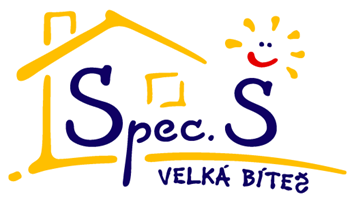 Obor vzdělání:        78-62-C/01      Praktická škola jednoletáTřída:                   1.APočet žáků:          3Termín konání:    14. června 2021 - praktická zkouška                            15. června 2021 - ústní zkouška                         Dny 8., 9., 10., 11. června 2021 stanovuji jako dny určené na přípravu k závěrečné zkoušce.Průběh závěrečné zkoušky a její konání ve školním roce 2020/21 se řídí dle zákona 561/2004 Sb. o předškolním, základním, středním, vyšším odborném a jiném vzdělání /ŠZ), ve znění pozdějších předpisů, a podle vyhlášky č.47/2005 Sb., o ukončování vzdělávání ve středních školách závěrečnou zkouškou.Zvláštní pravidla pro konání závěrečných zkoušek v roce 2021 jsou stanovena Opatřením obecné povahy ze dne 29. ledna 2021, č.j. MŠMT-3258/2021-1 a dodatkem č.j. MSMT-3258/2021-2 ze dne 15. února 2021. OOP jsou dostupná zde: https://www.msmt.cz /ministerstvo/uredni-deskaOrganizace závěrečných zkoušek se bude řídit pokyny, uvedenými v metodice MŠMT:https://www.msmt.cz/soubor-hygienickych-pokynu-pro-ms-zs-a-ssMgr. Blanka Gaizurováředitelka školy